Программа автобусного тура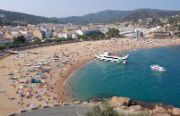 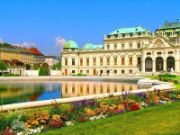 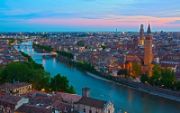 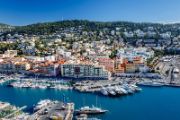 (*) По желанию, оплачивается дополнительно каждым туристом отдельно. Допускается изменение порядка проведения мероприятий. Возможно некоторое изменение графика движения, позднее прибытие, сокращение времени пребывания в городах и в отелях в связи с задержками на границе, тяжелой транспортной ситуацией на дорогах и т.п. Указанные в программе расстояния являются приблизительными. Прибытие в отели по программе в отдельных случаях возможно после 24.00Туристическое предприятие оставляет за собой право изменять график поездок по мере комплектации группы, а также вносить некоторые изменения в программу тура и цены, осуществлять замену заявленных отелей и ресторанов на равнозначные. Время в пути указано ориентировочное. Фирма не несет ответственности за задержки, связанные с простоем на границах, пробками на дорогах. ООО «Внешинтурист» не несет ответственности за предоставление дополнительных услуг, предусмотренных программой тура, но не включенных в стоимость.Базовая стоимость тура: стоимость тура по таблице + 900 000 белорусских рублей* при проживании в данном отеле в подарок от компании ¼ бутылки вина и ¼ бутылки воды на человека за ужином бесплатно* при проживании в данном отеле в подарок от компании ¼ бутылки вина и ¼ бутылки воды на человека за ужином бесплатно
**как дополнительный бонус участники акции «Раннее бронирование» получают купон номиналом €20 на покупку дополнительных экскурсий на маршруте* при проживании в данном отеле в подарок от компании ¼ бутылки вина и ¼ бутылки воды на человека за ужином бесплатноДоплаты:обязательная оплата городского налога (введенного с 2012 г. в большинстве европейских стран) по программе — от €5прогулка на катере по каналам Амстердама — €15 (дети €10)посещение сыроварни — €5 (при желании минимум 80% группы), дети бесплатнопоездка в Брюссель — € 12 (при желании минимум 80% группы), дети € 6прогулка на корабликах по Сене €13 (дети €9)экскурсия по Чреву Парижа и Сите — €15 (дети €10)посещение Лувра — €12 входной билет (до 18 лет бесплатно), €30 экскурсия с гидом и резервацией при группе 25 человек (до 18 лет — €18)подъем на Эйфелеву Башню — €15 (второй уровень, входной билет + резервация)подъем на башню Монпарнас — €15 взрослый, (€ 9 дети до 16 лет, €12 подростки с 16 до 21 года)экскурсия в Барселону + фонтаны — €35 (дети €25)экскурсия в Монсеррат — €35 (дети €25)поездка в Жирону + шопинг — €15 (дети €10)экскурсия Барселона + Монсеррат + фонтаны — €55 (дети €40)океанографический музей Кусто — €14 (дети 4-12 лет €7, подростки 13-18 лет €10)вход в казино Монте-Карло — €10экскурсия в Верону — €20 (при желании минимум 80% группы)катер в Венеции (обязательная оплата) — €15использование наушников на пешеходных обзорных экскурсиях в Амстердаме, Венеции и Вене — €9 (обязательная доплата)катание на гондолах по каналам Венеции — €20 (при наличии группы в 6 человек)экскурсия в Краков — €12 (при желании минимум 80% группы), дети € 6ориентировочная стоимость питания в ходе экскурсионной программы — от €15 на человека в деньВ базовую стоимость входит:проезд автобусом туристического класса (кондиционер, туалет для экстренных ситуаций, видео, откидывающиеся сиденья).проживание в транзитных отелях туристического класса стандарта 2-3*, двух-трехместное размещение в ходе экскурсионной программы.проживание 7 ночей в выбранном отеле в Ллорет де Мар, двух-трехместное размещение на курортеконтинентальные завтраки в дни проживания в транзитных отелях, завтраки и ужины (шведский стол) во время отдыха на курорте.экскурсионное обслуживание согласно программе тура и сопровождающий по маршруту в экскурсионные дниВ стоимость тура не включены:консульский сбор, медицинская страховкабилеты для посещения музеев и других достопримечательностей, проезд на городском транспорте в посещаемых городах в случае необходимости, а также все иное, не оговоренное в программе1 деньВыезд (ориентировочно 05.30-6.00) из Минска (автовокзал Центральный).Транзит (~350 км) по территории Беларуси, прохождение границы.Переезд (~700 км) на ночлег в отеле на территории Польши.2 деньЗавтрак.Переезд (~140 км) в Берлин — столицу Германии, самый космополитичный город страны, собравший в себе множество достопримечательностей столь близких и понятных русскоговорящей душе. Обзорная автобусно-пешеходная экскурсия по городу: Квартал Святого Николая, Остров музеев, Унтер ден Линден, Бранденбургские ворота, Рейхстаг и др. Свободное время (не более 2 часов).Переезд на ночлег в отеле на территории Нидерландов (~620 км).3 деньЗавтрак.Переезд (~70 км) в Амстердам — столицу Нидерландов, самого раскрепощенного государства Европы, где на фоне роскошной архитектуры XVII века торжествуют свободные нравы века XXI. Пешеходная обзорная экскурсия по городу: Дом Рембрандта, Монетная площадь, Монастырь Бегиенхоф, Площадь Дам, Королевский дворец и др. Посещение фабрики бриллиантовс экскурсией, в ходе которой вы ознакомитесь с технологией производства «лучших друзей девушек» и охнете при виде наиболее крупных и изящных экземпляров. Свободное время.*Для желающих в свободное время — часовой круиз с экскурсией (аудиогид) на катере по каналам Амстердама.*По дороге при желании группы возможно посещение традиционной голландской сыроварни, где вы не только познакомитесь с технологиями производства фермерского сыра и деревянных башмаков «кломпе», но и сможете все это попробовать и примерить.*Также при желании группы и благоприятной транспортной обстановке по дороге в отель возможно посещение в Брюсселя* — столицы Бельгии. Осмотр города с сопровождающим: кафедральный Собор Св. Михаила, Галерея Юбера, самая красивая площадь Европы Гранд Плас: королевский дворец, ратуша, дворец герцогов Брабантских, гома гильдий, манекен Пис и др.Переезд (~500 км) на ночлег в отеле в пригороде Парижа.4 деньЗавтрак. Переезд (~10-30 км) в Париж — столицу Франции.Автобусная обзорная экскурсия по городу: набережные Сены, Площадь Согласия, Елисейские поля, Триумфальная арка, Эйфелева башня, Военная академия, Комплекс Собора инвалидов, Мост Александра III и др.Свободное время без использования автобуса, в которое, исходя из желания группы и режима работы достопримечательностей, могут быть организованны следующие мероприятия:*пешеходная экскурсия с гидом по Чреву Парижа и острову Сите (с посещением собора Парижской Богоматери), в ходе которой Вы подробно ознакомитесь с историей города, ведь именно здесь и зародился Париж*посещение музеев Лувра или Орсе (самостоятельный осмотр либо экскурсия с гидом)*прогулка на теплоходе по Сене с аудиогидом*подъем на Эйфелеву башню либо Башню Монпарнас (в зависимости от наличия билетов)Ночной переезд (~1000 км) в Ллорет де Мар.5-11 дниПрибытие в Ллорет де Мар (возможно прибытие во второй половине дня). Размещение в отеле после 14.00. Отдых на курорте. Экскурсионная программа за дополнительную плату:*автобусная экскурсия (полдня) Барселона + фонтаны: переезд в Барселону, внешний осмотр Собора Святого Семейства (Sagrada Famiglia), домов авторства непревзойденного архитектора Антонио Гауди, посещение парка Цитадель, свободное временя для посещения Готического квартала, прославленного рынка Бакерия, прогулок по знаменитому бульвару Рамблас, вечером — уникальное шоу музыки, света и воды в исполнении Барселонских фонтанов*экскурсия в Монсеррат — расположенный в живописном горном массиве духовный символ и религиозный центр Каталонии — Бенедиктинский монастырь, славящейся животворящей статуей Черной мадонны: переезд в Монсеррат, экскурсия по*Жирона + шопинг: переезд в средневековый город Жирона, столицу одноименной провинции; самостоятельный осмотр достопримечательностей: Кафедральный собор, Епископский дворец, древнеримская крепостная стена, монастырь Сан-Доменек, ворота Сан-Кристофоль, башня Жиронелья и др; свободное время для покупок.*автобусная экскурсия (целый день) Монсеррат + Барселона + фонтаны и другие экскурсии12 деньЗавтрак. 10.00 — выселение из отеля, размещение багажа в камере хранения. Свободное время на курорте. Выезд из Ллорет де Мар во второй половине дня. Переезд на ночлег в отеле на территории Франции (~400 км).13 деньЗавтрак.Переезд (~180 км) в Ниццу — самый фешенебельный курорт Французской Ривьеры. Прогулка с руководителем группы по центральной части города: площадь Массена, парк Альберта I, достопримечательности знаменитой Английской набережной, цветочный рынок Cours Saleya и др.Переезд (~15 км) в город Эз, посещение с экскурсией фабрики-музея первого парфюмерного дома Франции — Galimard.Переезд (~10 км) в Монако, где атмосфера респектабельности так и витает в воздухе благодаря казино, роскошным машинам, дорогим ресторанам. Осмотр княжества с сопровождающим: дворец Гримальди, Кафедральный Собор, океанографический музей Кусто*, казино Монте-Карло*.Переезд на ночлег в отеле на территории Италии (~450 км).14 деньЗавтрак.Переезд (~180 км) в Венецию — знаменитый город на воде, родину муранского стекла, буранского кружева, европейского карнавала и любвеобильного Казановы.*При желании группы в первой половине дня возможна экскурсия по Вероне, которая не только является «родиной» Ромео и Джульетты и «Меккой» всех влюбленных, но и по праву может соперничать с Римом по количеству сохранившихся достопримечательностей периода Римской Империи.Прибытие на паркинг в Венеции, переезд в центральную часть города на катере (*обязательная доплата: туристический сбор + проезд в Венецию и обратно). Пешеходная обзорная экскурсия по городу с использованием наушников*: площадь и собор св. Марка, дворец Дожей, мост Риалто и др.*Для неисправимых романтиков — прогулка на гондолах по каналам*, отличный способ окунуться в атмосферу города и почувствовать себя настоящим веницианцем.Переезд в отель на территории Италии (~150 км).15 деньЗавтрак.Переезд (~480 км) в Вену — город-музей, застроенный великолепными памятниками архитектуры всех мыслимых стилей, где особое значение приобретают такие понятия, как кофе, вальс, штрудель... Пешеходная обзорная экскурсия по исторической части города: площадь Марии Терезии, дворец Габсбургов, Грабен, собор Святого Стефана, Венская Опера и др. Свободное время (не более 2 часов).Переезд (~350 км) на ночлег в отеле на территории Чехии.16 деньЗавтрак.Транзит по территории Чехии, Польши (~600 км).*При желании группы и благоприятной транспортной обстановке в первой половине для возможно экскурсия по королевскомуКракову — древней столице Польши; городу на протяжении многих веков игравшему важную роль в европейской истории: холм Вавель с Королевским замком, пещера дракона, Мариацкий костел, Рыночная площадь, галерея Сукеницы, Флорианская улица, Ягеллонский университет и др.Прохождение границы. Транзит по территории РБ (~350 км ). Прибытие в Минск ночью либо утром следующего дня.Mercedes 2* (спальный корпус)
!вино и вода за ужином в подарок!*Mercedes 2* (спальный корпус)
!вино и вода за ужином в подарок!*Mercedes 2* (спальный корпус)
!вино и вода за ужином в подарок!*Mercedes 2* (спальный корпус)
!вино и вода за ужином в подарок!*Mercedes 2* (спальный корпус)
!вино и вода за ужином в подарок!*Mercedes 2* (спальный корпус)
!вино и вода за ужином в подарок!*базовая стоимостьбазовая стоимостьбазовая стоимостьбазовая стоимостьДата заездаместо в 2-3хместном номере3-й ребенок до 12 лет в номере1-местный номер26.05 — 11.06---02.06 — 18.06635515-09.06 — 25.06650530-16.06 — 02.07660540-23.06 — 09.07665545-30.06 — 16.07690570-07.07 — 23.07700580-14.07 — 30.07715595-21.07 — 06.08755635-28.07 — 13.08755635-04.08 — 20.08755635-11.08 — 27.08730610-18.08 — 03.09690570-25.08 — 10.09685565-01.09 — 17.09685565-08.09 — 24.09650530-15.09 — 01.10620500-22.09 — 08.10---Mercedes 3* (основной корпус)
!вино и вода за ужином в подарок!*Mercedes 3* (основной корпус)
!вино и вода за ужином в подарок!*Mercedes 3* (основной корпус)
!вино и вода за ужином в подарок!*Mercedes 3* (основной корпус)
!вино и вода за ужином в подарок!*Mercedes 3* (основной корпус)
!вино и вода за ужином в подарок!*Mercedes 3* (основной корпус)
!вино и вода за ужином в подарок!*базовая стоимостьбазовая стоимостьбазовая стоимостьбазовая стоимостьбазовая стоимостьбазовая стоимостьДата заездаместо в 2-3хместном номере1-местный номер3-й ребенок до 10 лет в номере3-й ребенок от 11до 12 лет в номере3-й ребенок от 12 до 16 лет в номере26.05 — 11.0664087049056561002.06 — 18.0668591553561065509.06 — 25.0670093055062567016.06 — 02.0771094055063068023.06 — 09.0771594555063068030.06 — 16.0774097055063068007.07 — 23.0775098055063069014.07 — 30.0776599555063070521.07 — 06.08805103555064574528.07 — 13.08805103555064574504.08 — 20.08805103555064574511.08 — 27.08780101055064572018.08 — 03.0974097055064571025.08 — 10.0973596555065070501.09 — 17.0973596555065070508.09 — 24.0970093055062567015.09 — 01.1067090052059564022.09 — 08.10625855490555595Copacabana 3*
!вино и вода за ужином в подарок!*Copacabana 3*
!вино и вода за ужином в подарок!*Copacabana 3*
!вино и вода за ужином в подарок!*Copacabana 3*
!вино и вода за ужином в подарок!*Copacabana 3*
!вино и вода за ужином в подарок!*базовая стоимостьбазовая стоимостьбазовая стоимостьбазовая стоимостьбазовая стоимостьДата тураместо в 2-3хместном номере1-местный номер3-й ребенок до 10 лет в номере3-й ребенок от 11 до 16 лет в номере26.05 — 11.0662584549559502.06 — 18.0667089054064009.06 — 25.0668590555565516.06 — 02.0769591556566523.06 — 09.0770092056566530.06 — 16.0772594556566507.07 — 23.0773595556567514.07 — 30.0775097056569021.07 — 06.08790101056573028.07 — 13.08790101056573004.08 — 20.08790101056573011.08 — 27.0876598556570518.08 — 03.0972594556569525.08 — 10.0972094056569001.09 — 17.0972094056569008.09 — 24.0968590553565515.09 — 01.1065587550562522.09 — 08.10610830460580Oasis Park & Spa 4*Oasis Park & Spa 4*Oasis Park & Spa 4*Oasis Park & Spa 4*Oasis Park & Spa 4*базовая стоимостьбазовая стоимостьбазовая стоимостьбазовая стоимостьбазовая стоимостьДата тураместо в 2-3хместном номере1-местный номер3-й ребенок до 12 лет в номере3-й ребенок от 13 до 16 лет в номере26.05 — 11.0669093055566002.06 — 18.0673597559070509.06 — 25.0675099060572016.06 — 02.07760100060573023.06 — 09.07765100560573030.06 — 16.07790103060573007.07 — 23.07800104060574014.07 — 30.07815105560575521.07 — 06.08855109563080528.07 — 13.08855109563080504.08 — 20.08855109563080511.08 — 27.08830108057577018.08 — 03.09790103056076025.08 — 10.09785102555575501.09 — 17.09785102555575508.09 — 24.0975099053572015.09 — 01.1072096059069022.09 — 08.10675915575645